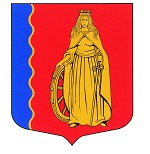 МУНИЦИПАЛЬНОЕ ОБРАЗОВАНИЕ«МУРИНСКОЕ ГОРОДСКОЕ ПОСЕЛЕНИЕ»ВСЕВОЛОЖСКОГО МУНИЦИПАЛЬНОГО РАЙОНАЛЕНИНГРАДСКОЙ ОБЛАСТИАДМИНИСТРАЦИЯПОСТАНОВЛЕНИЕ07.12.2021                                                                                                          №  323 г. МуриноОб утверждении Порядка размещения временных нестационарных аттракционов, передвижных зоопарков и цирков на территории муниципального образования«Муринское городское поселение» Всеволожского муниципального районаЛенинградской областиВ соответствии с Федеральными законами от 06.10.2003 №131-ФЗ «Об общих принципах организации местного самоуправления в Российской Федерации»,                        от 27.12.2002 № 184-ФЗ «О техническом регулировании», Законом Российской Федерации от 07.02.1992 № 2300-1 «О защите прав потребителей», постановления Правительства Российской Федерации от 30 декабря 2019 г. № 1939 «Об утверждении правил государственной регистрации аттракционов», решением депутатов от 06.02.2013 № 4 «Об утверждении «Правил благоустройства территории МО «Муринское сельское поселение» Всеволожского муниципального района Ленинградской области» в целях своевременной подготовки мест массового отдыха граждан, законности допуска аттракционной и другой техники, а также передвижных зоопарков, цирков устанавливаемой на территории муниципального образования «Муринское городское поселение» Всеволожского муниципального района Ленинградской области, обеспечения безопасности посетителей мест массового отдыха гражданПОСТАНОВЛЯЕТ:1. Утвердить прилагаемый Порядок размещения временных нестационарных аттракционов, передвижных зоопарков и цирков на территории муниципального образования «Муринское городское поселение» Всеволожского муниципального района Ленинградской области.2. Ведущему специалисту Чернобавской Е.Н. ознакомить с настоящим постановлением сотрудников администрации муниципального образования «Муринское городское поселение» Всеволожского муниципального района Ленинградской области и директоров подведомственных учреждений.3. Опубликовать настоящее постановление в газете «Муринская панорама» и на официальном сайте муниципального образования в информационно-телекоммуникационной сети «Интернет».4. Настоящее постановление вступает в силу со дня его подписания.5. Контроль за исполнением настоящего постановления возложить на заместителя главы администрации Лёвину Г.В.Глава администрации    					 	                      А.Ю. Белов